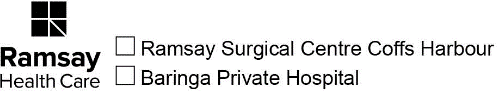 Please attach a GP health summary including current medications and return this form to endoscopist’s roomsName: Click or tap here to enter text.	Provider No: Click or tap here to enter text.Signature: Click or tap here to enter text.	Date: Click or tap to enter a date.THIS DOCUMENT IS CONTROLLEDDocument No: DCC1019.1.5 Document Code: PPC-F-V2-23– AUTHORISED BY Hospital ExecutiveOPEN ACCESS REFERRAL FORM FORGASTROSCOPY ☐ COLONOSCOPY(Please tick procedure)SURNAME Click or tap here to enter text.	PH: 
GIVEN NAME Click or tap here to enter text.DOB Click or tap to enter a date.	SEX:  ☐ Male	☐ FemaleAFFIX PATIENT INDETIFICATION LABEL HEREDOCTOR(Please tick surgeon)Dr Abraham	☐ Dr Das	☐ Dr Petrushnko	☐ Dr Ramsay	☐ Dr RoussosDr Salindera	☐ Dr Su	☐ Dr Sutherland	☐ Dr WenmanDr Abraham	☐ Dr Das	☐ Dr Petrushnko	☐ Dr Ramsay	☐ Dr RoussosDr Salindera	☐ Dr Su	☐ Dr Sutherland	☐ Dr WenmanDr Abraham	☐ Dr Das	☐ Dr Petrushnko	☐ Dr Ramsay	☐ Dr RoussosDr Salindera	☐ Dr Su	☐ Dr Sutherland	☐ Dr WenmanDr Abraham	☐ Dr Das	☐ Dr Petrushnko	☐ Dr Ramsay	☐ Dr RoussosDr Salindera	☐ Dr Su	☐ Dr Sutherland	☐ Dr WenmanDr Abraham	☐ Dr Das	☐ Dr Petrushnko	☐ Dr Ramsay	☐ Dr RoussosDr Salindera	☐ Dr Su	☐ Dr Sutherland	☐ Dr WenmanDr Abraham	☐ Dr Das	☐ Dr Petrushnko	☐ Dr Ramsay	☐ Dr RoussosDr Salindera	☐ Dr Su	☐ Dr Sutherland	☐ Dr WenmanFACILITY(Please tick facility)Baringa Private HospitalBaringa Private HospitalRamsay Surgical Centre Coffs HarbourRamsay Surgical Centre Coffs HarbourRamsay Surgical Centre Coffs HarbourPROCEDURE DETAILS(Please tick procedure)PROCEDURE DETAILS(Please tick procedure)PROCEDURE DETAILS(Please tick procedure)PROCEDURE DETAILS(Please tick procedure)PROCEDURE DETAILS(Please tick procedure)PROCEDURE DETAILS(Please tick procedure)PROCEDURE DETAILS(Please tick procedure)Indications for ColonoscopyIndications for ColonoscopyIndications for ColonoscopyIndications for ColonoscopyIndications for GastroscopyIndications for GastroscopyIndications for GastroscopyRectal BleedingDyspepsiaChange in bowel habitGastro-esophageal refluxGastro-esophageal refluxConstipationUpper abdominal painUpper abdominal painDiarrhoeaDysphagia (please do Barium Swallow first)Dysphagia (please do Barium Swallow first)Lower abdominal painIron deficiencyPrevious colorectal cancer/polypsPrevious colorectal cancer/polypsOther (please specify):……………………………….............................................Other (please specify):……………………………….............................................Other (please specify):……………………………….............................................Family history of colorectal cancerFamily history of colorectal cancerOther DetailsOther DetailsOther DetailsPositive faecal occult blood testPositive faecal occult blood testPatients HeightClick or tap here to enter text.Click or tap here to enter text.Iron deficiencyPatients WeightClick or tap here to enter text.Click or tap here to enter text.Abnormality on barium enemaAbnormality on barium enemaBMIClick or tap here to enter text.Click or tap here to enter text.Other (please specify):Click or tap here to enter text.Other (please specify):Click or tap here to enter text.Other (please specify):Click or tap here to enter text.Other (please specify):Click or tap here to enter text.Patient over 50 years of age?Yes	☐ NoYes	☐ NoPATIENT MEDICAL DETAILSPATIENT MEDICAL DETAILSPATIENT MEDICAL DETAILSPATIENT MEDICAL DETAILSPATIENT MEDICAL DETAILSPATIENT MEDICAL DETAILSIs patient diabetic?YesNoIf yes, is patient taking insulin?YesNoIs patient on Anticoagulant Drugs?YesNoIf yes, can it be stopped?YesNoIs patient on Antiplatelet Drugs?YesNoIf yes, can it be stopped?YesNoDoes patient have sleep apnoea?YesNoIf yes, does the patient require CPAP?YesNoDoes patient have any allergies?YesNoIf yes, please specify:Click or tap here to enter text.If yes, please specify:Click or tap here to enter text.If yes, please specify:Click or tap here to enter text.This patient has no major cardiovascular or respiratory problems which may contraindicate intravenous sedation/general anaesthesia - If in doubt, please arrange a routine referral to the rooms.This patient has no major cardiovascular or respiratory problems which may contraindicate intravenous sedation/general anaesthesia - If in doubt, please arrange a routine referral to the rooms.This patient has no major cardiovascular or respiratory problems which may contraindicate intravenous sedation/general anaesthesia - If in doubt, please arrange a routine referral to the rooms.This patient has no major cardiovascular or respiratory problems which may contraindicate intravenous sedation/general anaesthesia - If in doubt, please arrange a routine referral to the rooms.Yes□ No